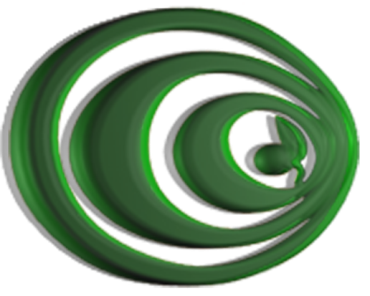 исх. №__________ от «____»________________ 2015 г.вх. №___________ от «____»________________ 2015 г.В организационный комитетконкурса на присуждениеПремии общественно-государственного признания «Добронежец»ЗАЯВКАДиректор МБОУДОД  БГОЦ  «САМ»						С. Р. БледныхНаименование организацииМуниципальное бюджетное образовательное учреждение дополнительного образования детей Борисоглебского городского округа Центр «Социальная адаптация молодёжи»Ф.И.О., должность лица представляющего проект (инициативу)Буркова Мария Сергеевна, педагог-организатор направления по поддержке молодёжных инициативТелефон, электронный адрес, контактное лицо Буркова Мария СергеевнаНазвание проекта«Я с МОК»Цели и задачи (проекта или инициативы)Цель – создание команды молодых людей, способной осуществлять общественный контроль и решать задачи по организации благоустройства и содержания территории города.Задачи:заключить соглашение о сотрудничестве с отделом муниципального контроля администрации Борисоглебского городского округа;сформировать команду заинтересованных молодых людей для осуществления общественного контроля;привлечь специалистов сферы муниципального контроля и жилищно-коммунального хозяйства к обучению команды молодёжного общественного контроля;обучить команду молодёжного общественного контроля;проинформировать жителей округа о создании команды молодых людей, осуществляющих общественный контроль;внедрить механизм работы команды, осуществляющей молодёжный общественный контроль, в жизнь общества;изготовить ящики для сбора обращений от граждан, таблички с призывом соблюдать чистоту и символику молодёжного общественного контроля;разработать и внедрить систему постоянного пополнения и функционирования команды, осуществляющей общественный контроль.Краткое описание проекта или инициативыМолодёжный общественный контроль – это команда неравнодушных молодых людей, решающая задачи по организации благоустройства и содержания территории города. Эта команда призвана объединить усилия муниципальной власти и жителей города по наведению порядка на его территории. В основные функции молодёжного движения «Молодёжный общественный контроль» входит:Информирование жителей о правилах благоустройства и содержания территории округа, а также возможных наказаниях за их нарушение.Выявление нарушений правила благоустройства и содержания территории округа.Реагирование на выявленные нарушения.Контроль над устранением нарушений и информирование населения о проделанной работе.Краткие результаты по итогам реализации проектаВ настоящее время:заключено соглашение о сотрудничестве с отделом муниципального контроля администрации БГО;сформирована команда молодёжного общественного контроля из 100 человек;привлечены специалисты для обучения молодых людей;обучена команда молодёжного общественного контроля;по средствам СМИ и социальных сетей проинформированы жители округа о создании команды молодых людей, осуществляющих молодёжный общественный контроль;внедрён механизма работы команды, осуществляющей молодёжный общественный контроль, в жизнь общества – принимается около 20 заявок от жителей округа каждый месяц;изготовлено 30 ящиков для сбора обращений от граждан, 9 табличек с призывом соблюдать чистоту и символика молодёжного общественного контроля;изготовлены и размещены в социальных сетях и на местных телеканалах 2 ролика с призывом соблюдать чистоту на улицах города;разработана и внедрена система постоянного пополнения и функционирования команды, осуществляющей общественный контроль.Список приложенийописание проекта;социальный видеоролик (http://vk.com/video-67470994_170475420);эмблема молодёжного движения;презентация о проекте (https://cloud.mail.ru/public/8519d2357966/%D0%BF%D1%80%D0%B5%D0%B7%D0%B5%D0%BD%D1%82%D0%B0%D1%86%D0%B8%D1%8F%20%D0%AF%20%D1%81%20%D0%9C%D0%9E%D0%9A.pptx)